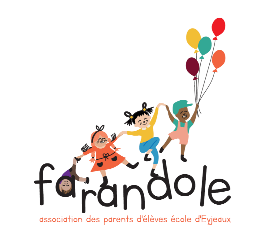 BULLETIN D’ADHÉSION  Année scolaire 2022-2023L'association des parents d'élèves de l'école Simone VEIL propose et soutient des actions en faveur de nos enfants. De plus, des moments de partage et de convivialité sont possibles grâce à la participation de tous. Afin d’être informé et d’encourager ces manifestations tout au long de l'année, vous pouvez adhérer à l’association. NOM …………………………….….. PRÉNOM …...........................................… NOM ET PRENOM DE/DES L’ENFANT (S) ……………………………….........  CLASSE (S) : .................ADRESSE…………………………………………………………………………………. TEL ……………………………  Email ……………………………………………... Montant de l'adhésion par famille: 10 euros  Règlement à effectuer par chèque à l’ordre de Farandole et à déposer dans la boite aux lettres de l’association à l’école  avec ce bulletin.  Pour plus de renseignements, n’hésitez pas à nous contacter  par mail à l'adresse farandole-eyjeaux@hotmail.com et via Facebook : « Eyjeaux Farandole » -------------------------------------------------------------------------------------------BULLETIN D’ADHÉSION  Année scolaire 2022-2023L'association des parents d'élèves de l'école Simone VEIL propose et soutient des actions en faveur de nos enfants. De plus, des moments de partage et de convivialité sont possibles grâce à la participation de tous. Afin d’être informé et d’encourager ces manifestations tout au long de l'année, vous pouvez adhérer à l’association. NOM …………………………….….. PRÉNOM …...........................................… NOM ET PRENOM DE/DES L’ENFANT (S) ……………………………….........  CLASSE (S) : .................ADRESSE…………………………………………………………………………………. TEL ……………………………  Email ……………………………………………... Montant de l'adhésion par famille: 10 euros  Règlement à effectuer par chèque à l’ordre de Farandole et à déposer dans la boite aux lettres de l’association à l’école  avec ce bulletin.  Pour plus de renseignements, n’hésitez pas à nous contacter  par mail à l'adresse farandole-eyjeaux@hotmail.com et via Facebook : « Eyjeaux Farandole » -----------